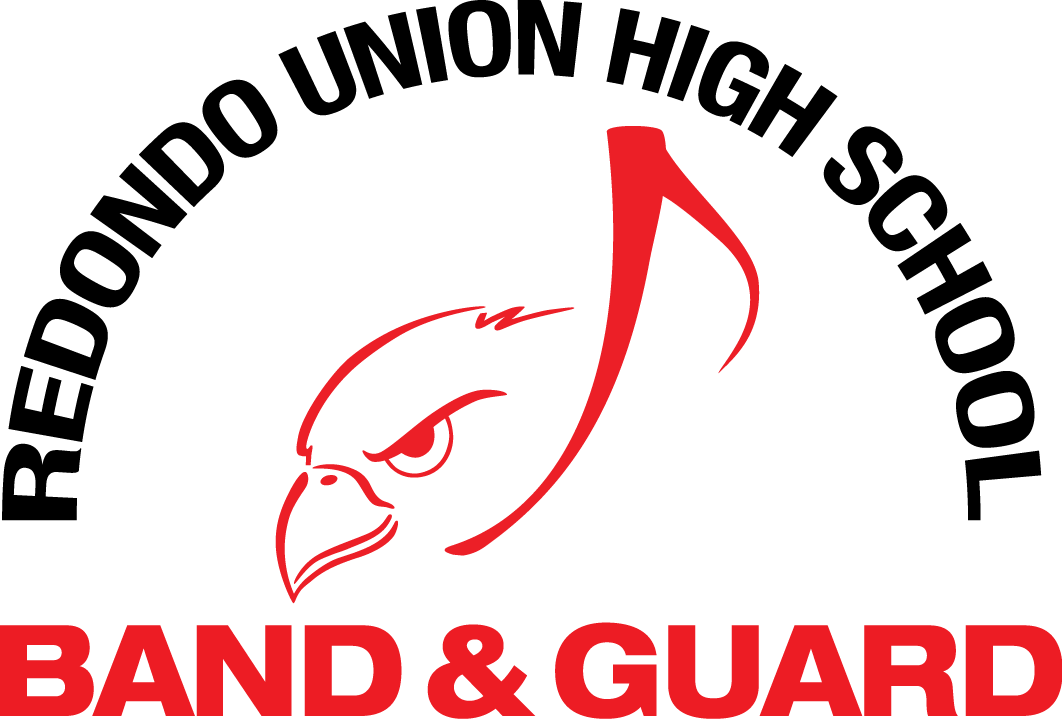              Band Mandatory Polo - ORDER FORM      (This shirt is uniform for first football game, Kelbo needs orders no later than Aug 8th)Band Members					Price	     Order/Size		Paid		New members – Mandatory Polo Shirt (Red)		$21.00		______		$_________Sizes: Youth L, XL, Adult XS to XL (these run really big.  Most people order size smaller than normally worn!)MONEY DUE AT TIME OF ORDER 		TOTAL PAID		$_________________STUDENT NAME: _____________________________________________Parent/Guardian:    _____________________________________________Phone#: _______________________________________________________Email:   _______________________________________________________MAKE CHECK PAYABLE TO: KELBO’S DESIGNS : E-Mail-  kelbo8@aol.com  310-543-8776			Kelbo’s Designs C/O Tracey McMartin 609 S Irena Ave Redondo Beach CA 90277Cash _____    Check ______ Check #  _______  Date ________